菜鸟电子面单一联单使用办法背景菜鸟推出电子面单一联单（尺寸：76*130mm），面单设计更加精简，面单打印更快，贴单更方便，包裹流转效率更高，客户信息更加保密和隐私，商家自定义区占比不变，未来一联单将逐步替代原有的二联单，各打印软件已经同步支持。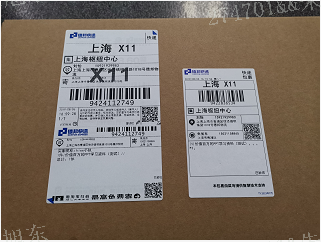 （左为目前在用的电子面单，右为一联单）使用办法将打印纸更换成一联单（由德邦快递提供）注意事项：换纸后要将卡槽调小，避免打歪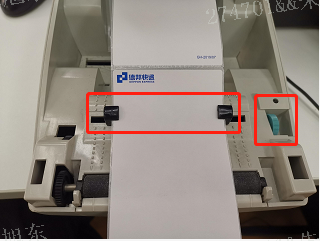 如果用的是斑马打印机（GK888t等型号），换纸后需按一下机顶按钮，等纸自动移动到撕线位置停下后，再按一下，打印机会再出几张纸，然后再次停在撕线位置。这样可以避免在第一次打印时信息被打印在两张纸上。如果是其他品牌打印机，无需这样操作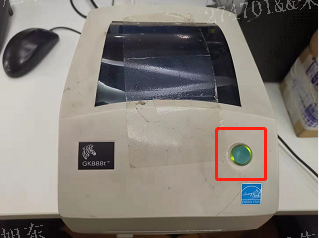 打开此链接： 操作教程链接 ，找到您所用的打单软件，点击操作链接（目前所有打单软件均已支持一联单，如未找到您所用的打单软件，可咨询打单软件客服）按打开的教程操作。过程中如有问题可咨询打单软件客服添加好一联单模板后，请选择一条未获取过运单号的订单打印测试（如果订单获取过运单号，系统还会按两联单模板打印）如果打印测试时出现以下问题，请向打单软件客服咨询设置办法：面单信息不在打印纸中央（打偏了）面单上缺少需要的信息（如买家旺旺号、店铺名称、商品名称等）无法留存底单打印测试没有问题后，将原来使用的模板删除，以后使用一联单模板打印常见疑问是否需要更换打印机？不需要，只需要换打印纸一联单怎么做售后，派件员撕走了底单，我们没办法做售后，派件员不撕走底单，没办法签收？派件员不留底单、即派即签，APP拍照签收、系统保留图片、查询单号时就能获取到图片旧的电子面单物料用完起码得半年时间，会不会没有用完就作废了？等用完再换一联单模板，或者直接用两联单物料打印一联单模板，也是可以的面单信息打印在了两张纸上面在打印机首选项中将纸张大小设置为7.6*13cm，并校正。以斑马GK888t打印机为例：打开电脑的控制面板——设备和打印机，右键点击GK888t打印机，选择“打印机首选项”，“宽度”设置“7.6”、“高度”设置“13”，点击“应用”，再点击“高级设置”，点击“校正”，等纸自动调整并停下后即可